.No Tag, No RestartS1. SWAY - CROSS SHUFFLE - SWAY - CROSS SHUFFLES2. SYNCOPATED TURN - SIDE MAMBOS3. FORWARD LOCK SHUFFLE - TRIPLE HALF TURN- FORWARD LOCK SHUFFLE - TRIPLE HALF TURNS4. RHUMBA BASIC FORWARD - FORWARD MAMBO - BACKWARD WALK (L, R, L)Enjoy the danceContact : sylviamotoh@gmail.comSole Mio Elvis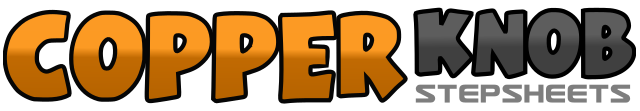 .......Count:32Wall:4Level:Beginner.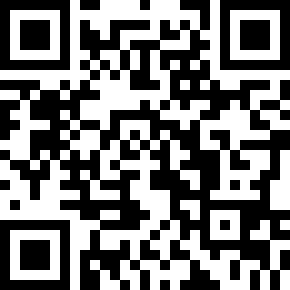 Choreographer:Silvi Laurent (INA) - January 2021Silvi Laurent (INA) - January 2021Silvi Laurent (INA) - January 2021Silvi Laurent (INA) - January 2021Silvi Laurent (INA) - January 2021.Music:It's Now or Never - Elvis PresleyIt's Now or Never - Elvis PresleyIt's Now or Never - Elvis PresleyIt's Now or Never - Elvis PresleyIt's Now or Never - Elvis Presley........1&2&Weight on both feet sway hips to right, hips to left, hips to right, hips to left3&4.Cross R over L, Step L to L side, Cross R over L5&6&Step L to left side, hips to right, hips to left, hips to right7&8.Cross L over R, Step R to R side, Cross L over R1-&1/4 Turn R step R forward, Step L slightly beside R2-&1/4 Turn R step R forward, Step L slightly beside R3&4.1/4 Turn R step R forward, Step L slightly beside R, Step R in place (09.00)5&6Step L to L side, Recover on R, Step L beside R,7&8Step R to R side, Recover on L, Step R beside L1&2Step R forward, Step L behind R, Step R forward3&4.Step L forward, 1/2 Turn R Step R In place, Step L forward5&6.Step R forward, Step L behind R, Step R forward7&8Step L forward, 1/2 turn L Step R In place, Step L forward1&2.Step R to R side, Step L beside R, Step R forward3&4.Step L to L side, Step R beside L, Step L forward5&6Step R forward, Recover on L, Step R back7&8.Step L back, Step R back, Step L back